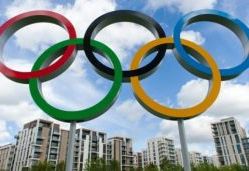 Вікторина за темою: Олімпіада, Олімпійські ігриВікторина з відповідями для школярів на тему Олімпіада1. На прапорі Олімпійських ігор зображено з'єднані між собою різнокольорові кільця. Що вони символізують? (П'ять частин світу, які беруть участь в Олімпійських іграх)2. Який колір олімпійських кілець символізує який континент? (Синій - Європа; чорний - Африка; червоний - Америка; жовтий - Азія; зелений - материки Австралія і Нова Зеландія)3. У п'ятиборстві на Олімпійських іграх у Стародавній Греції входили: біг, стрибки в довжину, метання диска, метання списа і... Що ще метали стародавні атлети? (Кільця)4. Змагання у якому виді спорту за традицією завершує сучасні Олімпійські ігри? (З кінного спорту на Приз націй)5. Для гри з м'ячем потрібно найбільше поле? (Для гри в поло. Поле має бути двісті вісімдесят метрів в довжину і сто вісімдесят завширшки)6. Як називається грубе порушення правил у футболі і хокеї? (Фол від англійського «fuol» - нечесний)7. Будь олімпійський вид спорту введено в програму змагань на честь померлого атлета? (Марафон. Дистанція сорок два кілометри сто дев'яносто п'ять метрів )8. У якогось острова серфери знаходять найвищі хвилі для серфінгу? (У острова Гаваї. Там завжди хвилі. Іноді вони досягають дев'яти метрів)9. Що означає в шахах слово «шах»? (Правитель - переклад з перської)10. З часів давньогрецьких Олімпійських ігор єдиний вид спорту не зазнав змін. Що це за вид спорту? (Метання списа)11. На ковзанах в Північній Європі каталися ще три тисячі років тому. З якого матеріалу були зроблені перші полози? (З отточеной кістки. Металеві полози з'явилися тисячу років назад)12. Назвіть самий швидкісний спосіб плавання. (Кроль)13. Скільки гравців беруть участь у регбі? (За п'ятнадцять гравців у кожній команді)14. Ядро, яке штовхають чоловіки, важить сім кілограмів двісті сімдесят п'ять грамів, а скільки важить ядро, яке штовхають жінки? (Чотири кілограми)15. Яка зброя використовується у фехтуванні? (Шпага, шабля, рапіра)16. Скільки гравців у хокей може одночасно перебувати на льодовому полі? (Дванадцять)17. Звідки пішла назва стилю плавання «кроль»? (Від англійського слова «crawl» - «повзання». Поперемінні гребки напівзігнутими руками, руху вгору-вниз витягнутими ногами створюють враження повзання у воді)18. В якій країні з'явилися перші роликові ковзани? (В США)19. Скільки гравців грають одночасно в поло? (Чотири вершники)20. Один з найкращих боксерів світу Кассіус Клей (більше відомий під іменем Мухаммед Алі) втратив свій титул Чемпіона світу з боксу серед важковаговиків. Чому? (Він відмовився служити в армії США у В'єтнамі)21. Як запалюють Олімпійський вогонь? (Перед початком ігор в Олімпії (Греція) від променів Сонця за допомогою збільшувального скла запалюється факел. Перший бігун бере старт від гори Олімп, і протягом всього шляху наступний факел запалюється від попереднього. Останній бігун з'являється на стадіоні під час відкриття Олімпійських ігор, і від його факела запалюється Олімпійський вогонь)22. За яку «стайню» виступав в гонках «Формули-1» Міхаель Шумахер? (За «Феррарі»)23. Чому дорівнює максимальна дистанція в Чемпіонатах світу по швидкісному бігу на ковзанах у чоловіків? (Десять кілометрів)24. Як називається спортсмен - метальник диска? (Дискобол)25. Яка олімпійська дистанція бігу з бар'єрами для чоловіків - найкоротша? (Сто десять метрів)26. У якому виді легкої атлетики Боб Бимон встановив на Олімпіаді в Мехіко світовий рекорд, який протримався більше двадцяти років? (У стрибках в довжину)27. Скільки гравців одночасно можуть перебувати на майданчику в кожній команді під час гри у пляжний волейбол? (Два)28. В якому вигляді боротьби виступав великий Олександр Карелін? (Греко-римська боротьба)29. Скільки клітин на дошці для гри в міжнародні шашки? (Сто клітин)30. Яка довжина олімпійського плавального басейну? (П'ятдесят метрів)31. У якому виді олімпійської програми тих часів чемпіоном був знаменитий Піфагор? (Кулачний бій)32. В якій країні знаходиться колишній рай для ковзанярів - високогірний каток Медео? (В Казахстані, в горах Заілійського Алатау поблизу міста Алма-Ата)33. За яку бразильську команду довгі роки грав легендарний Пеле? («Сантос»)34. З якого виду спорту в Росії проводиться турнір для VIP «Великий капелюх»? (З тенісу)35. Як називається суперник у різних тренувальних змаганнях спортсменів? (Спаринг-партнер)36. Який вид спортивної гімнастики супроводжується музикою? (Вільні вправи для жінок)37. Чому одно чисте час кожного періоду в хокеї з шайбою? (Двадцять хвилин)38. В якому Біде спорту відомий спортивний коментатор Микола Миколайович Озеров був неодноразовим Чемпіоном СРСР? (Теніс)39. Назвіть абревіатуру Міжнародної футбольної федерації. (ФІФА)40. Назвіть найпрестижнішу в світі багатоденну велосипедну гонку. («Тур-де-Франс»)41. Які два «ходу» існують в лижних гонках? (Класичний і коньковий)42. Який снаряд у чоловічій атлетики має масу два кілограми? (Диск)43. Скільки очок максимально можна набрати в баскетболі за один кидок? (Три)44. Майданчик для спортивної гри має розмір чотирнадцять на двадцять шість метрів? (Баскетбол)45. В якій країні відбулася перша зимова Олімпіада? (У Франції, місто Шамон - з 25 січня по 4 лютого 1924 року)46. Який стиль спортивного плавання - самий повільний? (Брас)47. Який автогонщик виграв найбільше окремих етапів за всю довгу історію «Формули-1»? (Міхаель Шумахер)48. Як називається покарання у хокеї з шайбою - кидок з ходу по воротах, захищеному лише воротарем? (Буліт)49. Які з нині існуючих вітчизняних спортивних товариств утворилася раніше всіх інших? («Динамо»)50. Королі яких країн були чемпіонами відповідно літніх і зимових Олімпійських ігор? (Греції і Швеції)51. Назвіть країну, де був винайдений бейсбол. (Великобританія)52. Назвіть спосіб спортивного плавання, різновид метелика, від якого він відрізняється хвилеподібним рухом ніг і тіла. (Дельфін)53. Який спосіб підйому штанги був виключений з важкої атлетики, в результаті чого триборство перетворилося у двоборстві? (Жим. Залишилися поштовх і ривок)54. Як називається становище в шахах, коли гравцеві нікуди ходити, але шаха немає? (Пат)55. Як раніше називалася греко-римська боротьба? (Класична боротьба)56. Який з метальних снарядів у легкій атлетиці летить далі за всіх? (Спис)57. Хто перед змаганнями зважується разом зі своїм інвентарем? (Жокей)58. У якому виді спорту стрибки бувають акробатичними, комбінованими і затяжними? (У парашутному спорті)59. В якій грі є місто і передмістя, кон і полукон? (Містечка)60. Будь олімпійський снаряд на початку двадцятого століття на Олімпіадах ще зустрічався, а в наші дні - перестав? (Канат)61. Як називається японська боротьба з дуже вагомими спортсменами? (Сумо)62. Що збивають, граючи в боулінг? (Кеглі)63. Є тільки один вид спорту, в якому до перемоги треба задкувати задом. Колись він навіть входив в програму Олімпійських ігор. Як він називається? (Перетягування каната)64. Назвіть автора твору, присвяченого Олімпійським іграм і закінчується так:«І так вся строкатість народів світу,Об'єднаних спільністю кумира,Провідних мирний, благородний суперечка,Складається в багатоголосий хор».(П'єр де Кубертен «Ода спорту»)65. Будь двох спортсменів журналісти називають «Російська ракета»? (Хокеїста Павла Буре і плавця Олександра Попова)66. Відомо, що раніше до Олімпійських ігор не допускалися жінки. Але завдяки правилами, введеним в послегомеровский період, переможцем Олімпійських ігор могла стати жінка. А що їй для цього потрібно було зробити? (Придбати коней, найняти візника, виграти стрибка. Переможцем вважався власник коня)67. У 1922 році житель міста Лейк-Сіті (США) по імені Самуельсон вирішив покататися на лижах. Чому ця подія увійшла в історію спорту? (Так з'явилися водні лижі. Місто Лейк-Сіті розташований на березі озера Пепін)68. У Стародавній Греції, виявляється, як і в наші дні, існувала проблема допінгу. Назвіть одне з найсильніших допінгових засобів того часу. (Часник)69. Як називаються спортивні сани для одиночної їзди? (Скелетон)70. Як називається вільний стиль катання на гірських лижах? (Фрістайл)71. Цю гру в Англії називають крикет, у Румунії - ойна, в Чехії і Словаччині - поляна. А як називаємо її ми? (Лапта)3 Тур «Інтелектуальний тир»На честь кого проводили античні Олімпійські ігри? (на честь Зевса Олімпійського. Ігри відбувалися кожні 4 роки в місті Олімпія на березі річки Алфей. Засновником Олімпійських змагань був Геракл, що присвятив їх Зевсові.).Де відбувалися Олімпійські ігри Стародавньої Греції? (Ігри відбувалися кожні 4 роки в місті Олімпія на березі річки Алфей)Який рік вважають датою проведення перших Олімпійських ігор Стародавньої Греції? (відомі з 776 року до н. е.)Як часто відбувались Олімпійські ігри у Стародавній Греції?(кожні 4 роки) Як були вдягнені учасники Олімпійських ігор? (До 720 року до н.е. учасники змагань носили набедрені пов'язки, після — оголеними).Який вид змагань був першим на Олімпійських іграх? (В перший день проводилися релігійні церемонії, хода між святилищами богів, приносилися жертви богам, а судді давали клятви чесно оцінювати успіхи й поразки. Від V ст. до н. е. учасниками Олімпійських змагань стали поети, які читали свої твори ввечері першого дня. Другого дня відбувалися змагання з бігу, третього — в єдиноборствах, четвертого — перегонах на колісницях і п'ятиборстві (метання диска, стрибки в довжину, метання списа, біг на короткі дистанції та боротьба). П'ятий день відводився для нагородження переможців та завершувальних церемоній).Кого вважають засновником сучасного олімпійського руху? (поета Панайотіса Суцосу, 19 століття. з 1896 року раз на чотири роки. Олімпійські ігри сучасності організовує Міжнародний олімпійський комітет (МОК)).8. Що символізують олімпійські кільця?  9. Як звучить олімпійське гасло? (Швидше, вище, сміливіше)10. У якій послідовності (за кольорами) розташовані кільця, що уособлюють олімпійський символ? 11. Які континенти символізують олімпійські кільця відповідно до їх розташування?12. Як запалюють олімпійський вогонь? 13. Коли і де МОК офіційно затвердив олімпійській гімн?14. Коли вперше баскетбол увійшов до програми Олімпійських ігор?15. У якому виді спорту здобуто перше олімпійське "золото" для команди України? 